Publicado en España el 14/06/2019 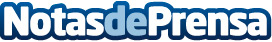 5 consejos para vender una casa de forma rápida sin perder dinero por ello, que propone hormicasa.esHay algunas cosas sencillas  y básicas que se pueden hacer para acelerar la venta de una casa sin que esto se vea reflejado en una pérdida de ganancias. Vender una casa es más rápido si se siguen estos 5 consejos que proponen desde la inmobiliaria hormicasa.esDatos de contacto:María José Capdepón Valcarce600005872Nota de prensa publicada en: https://www.notasdeprensa.es/5-consejos-para-vender-una-casa-de-forma_1 Categorias: Inmobiliaria Finanzas Canarias http://www.notasdeprensa.es